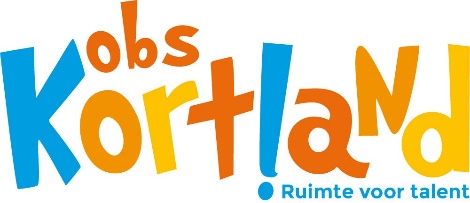 Notulen MR-vergadering OBS KortlandDatum: Dinsdag 10 februari 2021, start 19.30 uur (MR) - 20.00 (overleg)Locatie: TeamsAanwezig: Harm, Fenna, Guido, Denise (notulen) Afwezig: Achraf,MR vergadering - 19.30 - 20.301. Opening2. Verslag vorige vergadering3. MR Begroting4. Mededelingen en rondvraaga. MR-leden b. GMRPunt 1 OpeningVergadering wordt om 19.35 uur geopend.Punt 2. Goedkeuring verslag vorige vergaderingGoedgekeurd.Punt 3. MR BegrotingMR-begroting is doorgenomen. Recht op 1545 euro. Nog een restant budget van rond de 420 euro. Aan het einde van het schooljaar kijken of we met het restant nog kunnen besteden aan een schooldoel.Punt 4: Mededelingen en rondvraagOMR: Hoe gaat het nu op school met de maatregelen voor Corona? Het is lastig, we zijn een bubbel, leerlingen mogen niet met elkaar mixen. Lastig met naar binnen/buiten gaan, met naar de wc gaan etc. MR-vergadering – 20:30 – 21:301. Opening2. Vaststelling agenda3. Schoolondersteuningsplan 4. Kansklas5. Proces formatieplanning6.Schoolplan / Strategisch plan7.Update t.a.v. Covid – 19 8. Mededelingen en Rondvraaga. MR-leden    b. Directie9. SluitingAanwezig:Harm (Voorzitter)Guido Fenna Denise (notulist)HellenAudreyPunt 1: Opening om 20:30Punt 2: Vaststelling agendaPunt 3: Schoolondersteuningsplan Komt niet standaard terug op de MR vergadering. Het blijft altijd ongewijzigd, tenzij er iets veranderd in organisatie. Audrey is vandaag aanwezig om wat vragen te beantwoorden die waren gekomen n.a.v. dit document.Audit team heeft een ronde gedaan basiskwaliteitZicht op ontwikkeling en didactisch handelen waren nog niet voldoende. Hier heeft het Audit team naar gekeken.  Er is nu een ontwikkelplan geschreven op basis van deze punten waar nog winst te behalen valt. Tijdens de studiedag 19-02 wordt dit in de ochtend besproken met het team. Inzetten op EDI model binnen de groepen, manier van plannen en organiseren van het onderwijs, analyseren van de toetsen op groeps- en individueel niveau. Bekostiging2/3 deel van het budget wordt ingezet voor preventieve en licht curatieve ondersteuning (ON 2 en ON3) Daarnaast wordt 1/3deel van het budget ingezet voor zeer intensieve ondersteuning (ON 4 en ON5) School kan zelf bepalen waar het geld aan uitgegeven wordt, hierin zijn keuzes gemaakt die gebaseerd zijn op de uitgaven van het jaar ervoor en de zorg die nodig was.Opbrengsten metenAan het einde van de ondersteuningsperiode wordt met de Cito-toetsen de opbrengst gemeten. Er wordt gekeken hoeveel rendement er gehaald is uit de ondersteuning. Hier kunnen ook tussentoetsen in nov/april voor gebruikt worden. Het bedrag dat we nu krijgen voor het geven van de ondersteuning is tot nu toe toereikend. Meer is natuurlijk altijd wenselijk, maar bedrag volstaat als bovenstaande op orde is. Om voor onderzoek in aanmerking te komen is vaak een lange periode nodig om de toetscriteria te onderzoeken. Leerlingen krijgen in die periode ondersteuning, omdat ondersteuning een deel van het onderzoek is. Leerlingen krijgen 2x 12 weken extra ondersteuning.Punt 4: Kansklas Op het teamoverleg van 6 april, zal er een presentatie gegeven worden aan het team, door degene die de Kansklas gaat leiden.Hellen gaat nog met bestuur overleggen over verlenging van de periode, omdat van mei-zomer wel erg kort is om te evalueren. Leerkracht en ib gaan samen bepalen wie er naar de kansklas kunnen. Kansklas vindt plaats binnen onderwijstijd op de woensdagen op locatie C. Vooral voor leerlingen waarbij het schoolplezier weer herpakt moet worden. Het is voor leerlingen van groep 7/8 max 10-12 kinderen. Leerlingen die hieraan meegaan doen zijn leerlingen die gedurende hun loopbaan al zwakker scoren op verschillende vlakken. MR geeft positief advies.Punt 5: Proces formatieplanning Alle medewerkers hebben half januari een wensen formulier in moeten vullen. Wil je mobiliteit, welke groep en werkdagen heeft je voorkeur etc.3 februari aangeleverd bij personeelszaken. Hoeveel mensen willen mobiliteit, hoeveel vacatures zullen er komen. Leerlingaantallen al bekeken, maar doublures zijn nog niet bekend. Punt 6: Schoolplan/KwaliteitsplanKwaliteit van het onderwijs is 1 van de thema’s uit het schoolplan. IB en directie hebben gekeken naar punten die op school spelen/leven, Audit, flitsbezoeken, hulpvragen vanuit leerkrachten, trendanalyse en ervaringen van IB en directie.Op de studiedag van 19 februari komen we hierop terug. Punt 7: Update Covid-19Lopen tegen praktische zaken aan zoals RT, ON3, wc, gang, externen etc.Brengen gaat goed, bij het halen staan er toch veel ouders te wachten en lopen kinderen veel door elkaar heen. Misschien twee ingangen gaan gebruiken om naar huis te gaan. Uitgang van Kinderdam dan gebruiken.Vrijdag 12-02-2012 evaluatie.Twee calamiteiten dagen vervallen, worden lesdagen. Behalve de kleuters i.v.m. studiedag jonge kind.Er zijn 4 groepen die al meer dagen hebben gemist door uitval door ziekte leerkracht.De roostervrije dag op 23 juni gaat vervallen en dat wordt een lesdag. Punt 6: Mededelingen en RondvraagHellen: Inzet ib uren: M.Bestman komt na de voorjaarsvakantie terug van zwangerschapsverlof. Gaat van 5 dagen naar 3 dagen.Truus gaat vanaf de zomervakantie met pensioen.Audrey zal de plak van Truus innemenNa de voorjaarsvakantie gaat Truus plusklas doen en RT taken doen. Inzetten in de groepen 7 en 8 om hiaten weg te werken door de Corona.Marjolein zal ondersteuning doen voor de groepen 1 t/m 4.Audrey doet dit voor de groepen 5 t/m 8Op deze manier heeft elke leerkracht maar met 1 IB-er te maken. Punt 7: Sluiting om 21.42 uur